Решение № 120 от 20 декабря 2016 г. О назначении даты заслушивания информации руководителей городских организаций о результатах работы за 2016 год.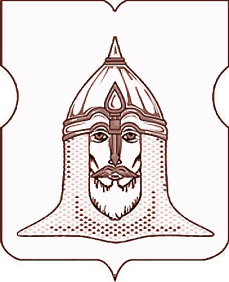 СОВЕТ ДЕПУТАТОВМУНИЦИПАЛЬНОГО ОКРУГА ГОЛОВИНСКИЙРЕШЕНИЕ 20 декабря 2016 года № 120О назначении даты заслушивания информации руководителей городских организаций о результатах работы за 2016 год.            В соответствии с пунктом 1 части 1 статьи 1 Закона города Москвы от 11 июля 2012 года № 39 «О наделении органов местного самоуправления муниципальных округов в городе Москве отдельными полномочиями города Москвы», Постановлением Правительства Москвы от 10 сентября 2012 года № 474-ПП «О порядке ежегодного заслушивания Советом депутатов муниципального округа отчета главы управы района и информации руководителей городских организаций», Решением муниципального Собрания внутригородского муниципального образования Головинское в городе Москве от 30 октября 2012 года № 85  «Об утверждении Регламента реализации полномочий по заслушиванию отчета главы управы Головинского района города Москвы и информации руководителей городских организаций»,Советом депутатов принято решение:1.        Назначить дату заседания Совета депутатов муниципального округа Головинский по заслушиванию директора ГБУ города Москвы ТЦСО «Ховрино» Филиал «Головинский» о работе за 2016 год – 28 февраля 2017 года, по адресу: г. Москва, ул. Флотская, д. 1, Малый зал.
2.        Назначить дату заседания Совета депутатов муниципального округа Головинский по заслушиванию начальникаОМВД России по Головинскому району города Москвы о работе за 2016 год - 31 января 2017 года, по адресу: г. Москва, ул. Флотская, д. 1, Малый зал.
3.        Назначить дату заседания Совета депутатов муниципального округа Головинский по заслушиванию руководителяГБУ города Москвы «Жилищник Головинского района» о работе за 2016 год – 28 марта  2017 года, по адресу: г. Москва, ул. Флотская, д. 1, Малый зал.
4.        Назначить дату заседания Совета депутатов муниципального округа Головинский по заслушиванию Главного врачаГородской поликлиники № 45 о работе за 2016 год- 28 марта 2017 года, по адресу: г. Москва, ул. Флотская, д. 1, Малый зал.
5.        Назначить дату заседания Совета депутатов муниципального округа Головинский по заслушиванию директора ГКУ города Москвы «Инженерная служба Головинского района» о работе за 2016 год – 31 января 2017года, по адресу: г. Москва, ул. Флотская, д. 1, Малый зал.
6.        Назначить дату заседания Совета депутатов муниципального округа Головинский по заслушиванию информации руководителя Центра государственных услуг района Головинский города Москвы о работе за 2016 год – 28 марта 2017года, по адресу: г. Москва, ул. Флотская, д. 1, Малый зал.7.        Администрации муниципального округа Головинский:7.1. Направить настоящее решение в:-      управу Головинского района города Москвы;-      ГБУ города Москвы ТЦСО «Ховрино» Филиал «Головинский»;-      ОМВД России по Головинскому району города Москвы;-      ГБУ города Москвы «Жилищник Головинского района»;-      Городскую поликлинику № 45;-      Центр  с государственных услуг района Головинский города Москвы-      ГКУ города Москвы «Инженерная служба Головинского района»-      префектуру Северного административного округа города Москвы;-      Департамент территориальных органов исполнительной власти города Москвы.7.2. Опубликовать настоящее решение в бюллетене «Московский муниципальный вестник» и разместить на официальном сайте органов местного самоуправления муниципального округа Головинский www.nashe-golovino.ru.8.       Настоящее решение вступает в силу со дня его принятия.
9.        Контроль исполнения настоящего решения возложить на главу муниципального округа Головинский Архипцову Н.В.и председателя Регламентной комиссии Сердцева А.И.Главамуниципального округа Головинский                                                    Н.В. Архипцова